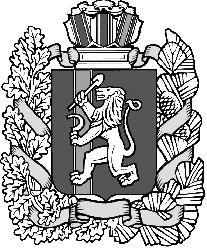 ШЕЛОМКОВСКИЙ  СЕЛЬСКИЙ СОВЕТ ДЕПУТАТОВ         Дзержинского района  Красноярского края    Р Е Ш Е Н И Е                        23.11.2021г                         с. Шеломки                                  № 13-53рО внесении изменений в решение Шеломковского сельского Совета депутатов от 27.02.2017 № 10-34/1р «Об утверждении Положения о старосте сельского поселения»На основании заключения по результатам юридической экспертизы муниципального нормативного правового акта, в соответствии со статьей 77 Федерального закона от 06.10.2003 № 131-ФЗ «Об общих принципах организации местного самоуправления в Российской Федерации», руководствуясь Уставом Шеломковского сельсовета, Шеломковский сельский Совет депутатов, РЕШИЛ:1.Внести изменения в решение Шеломковского сельского Совета депутатов от 27.02.2017 № 10-34/1р «Об утверждении Положения о старосте сельского поселения» следующего содержания:1.1  В пункте 2.4 Положения слова «Осуществляет контроль и» исключить.1.2. Пункт 2.6 Положения изложить в следующей редакции:«2.6 Содействует в реализации прав и законных интересов жителей закрепленной территории путем направления в органы государственной власти и местного самоуправления заявлений, предложений и жалоб по вопросам предоставления транспортных услуг населению».1.3. В пункте 2.10 Положения слова «Контролирует и» исключить. 2. Контроль за исполнением настоящего Решения оставляю за собой.3. Настоящее Решение вступает в силу после официального опубликования в периодическом печатном издании «Информационный вестник».Председатель сельского Совета депутатов                    Т.Г.Антоненко          Глава сельсовета                                                        С.В.Шестопалов  